                      Bowel and Bladder Diary 2-DAY URINE DIARY:               Start this on a non-school day when child is under your care for the day.RECORD THE FOLLOWING AGAINST THE APPROPRIATE TIME OF DAY:The type and amount of alldrinks (in mls)The amount of urine passedin mls (measure in a jug)Any wet beds or wet clothes estimate the amount using the code below‘W+’ for small amount‘W++’ for medium amount‘W+++’ for large amountIndicate bedtime by writing ‘B’in the urine columnIndicate time of waking by writing ‘M’ in the urine column 7-DAY STOOL DIARY:        RECORD THE FOLLOWING:The number of bowel movements in the dayThe time of bowel movement: AM or PMBased on the Bristol Stool Chart, the type of bowel movement, see Bristol stool chart below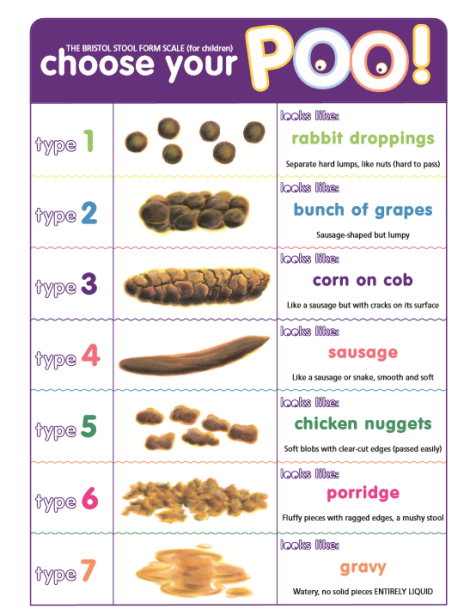 FRIDAYFRIDAYSATURDAYSATURDAYURINEDRINKSURINEDRINKS6AM7AM8AM9AM10AM11AM12PM1PM2PM3PM4PM5PM6PM7PM8PM9PM10PM11PM12PM1AM2AM3AM4AM5AMNUMBER of MOVEMENTSTYPEMONDAYAMMONDAYPMTUESDAYAMTUESDAYPMWEDESDAYAMWEDESDAYPMTHURSDAYAMTHURSDAYPMFRIDAYAMFRIDAYPMSATURDAYAMSATURDAYPMSUNDAYAMSUNDAYPM